CITY OF CREEDMOOR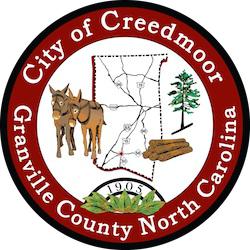 PLANNING BOARDPLANNING BOARD MEETINGJANUARY 11, 20247:00 PMCALL TO ORDERRECOGNITION OF QUORUMSWEARING IN OF NEW MEMBER – Kechia Brustmeyer BrownAPPROVAL OF AGENDAAPPROVAL OF MINUTESMinutes of November 8, 2023PUBLIC COMMENTOLD BUSINESSCZ-2023-02, Creedmoor Village draft conditionsNEW BUSINESS		ZTA-2024-01, Various text amendments to the Creedmoor Development Ordinance7.  REPORT ON RECENT DEPARTMENT ACTIVITY Community Development Department December Monthly ReportREPORTS FROM CHAIRPERSON AND MEMBERSADJOURN1